Skemaet udfyldes, underskrives og fremsendes elektronisk til PPR på mail: stoetteressourcer@mbu.aarhus.dkHar du spørgsmål til udfyldelsen, er du velkommen til at kontakte konsulent Asger Hartvig Pedersen på mail: ahp@aarhus.dk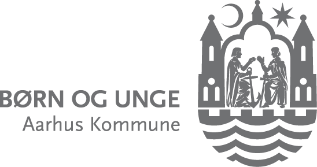 REVURDERING OG GENINDSTILLING
TIL STØTTERESSOURCERForstærket pædagogisk indsats i dag-, fritidsklub- og klubtilbudREVURDERING OG GENINDSTILLING
TIL STØTTERESSOURCERForstærket pædagogisk indsats i dag-, fritidsklub- og klubtilbudREVURDERING OG GENINDSTILLING
TIL STØTTERESSOURCERForstærket pædagogisk indsats i dag-, fritidsklub- og klubtilbudREVURDERING OG GENINDSTILLING
TIL STØTTERESSOURCERForstærket pædagogisk indsats i dag-, fritidsklub- og klubtilbudREVURDERING OG GENINDSTILLING
TIL STØTTERESSOURCERForstærket pædagogisk indsats i dag-, fritidsklub- og klubtilbudBarnets navnBarnets Cpr-nr.Tilbuddets navnAfdelingens navnREVURDERING OGGENINDSTILLING TIL STØTTERESSOURCERForstærket pædagogisk indsats i dag-, fritidsklub- og klubtilbudREVURDERING OGGENINDSTILLING TIL STØTTERESSOURCERForstærket pædagogisk indsats i dag-, fritidsklub- og klubtilbudREVURDERING OGGENINDSTILLING TIL STØTTERESSOURCERForstærket pædagogisk indsats i dag-, fritidsklub- og klubtilbudREVURDERING OGGENINDSTILLING TIL STØTTERESSOURCERForstærket pædagogisk indsats i dag-, fritidsklub- og klubtilbudREVURDERING OGGENINDSTILLING TIL STØTTERESSOURCERForstærket pædagogisk indsats i dag-, fritidsklub- og klubtilbudREVURDERING OGGENINDSTILLING TIL STØTTERESSOURCERForstærket pædagogisk indsats i dag-, fritidsklub- og klubtilbudREVURDERING OGGENINDSTILLING TIL STØTTERESSOURCERForstærket pædagogisk indsats i dag-, fritidsklub- og klubtilbudREVURDERING OGGENINDSTILLING TIL STØTTERESSOURCERForstærket pædagogisk indsats i dag-, fritidsklub- og klubtilbudREVURDERING OGGENINDSTILLING TIL STØTTERESSOURCERForstærket pædagogisk indsats i dag-, fritidsklub- og klubtilbudREVURDERING OGGENINDSTILLING TIL STØTTERESSOURCERForstærket pædagogisk indsats i dag-, fritidsklub- og klubtilbudREVURDERING OGGENINDSTILLING TIL STØTTERESSOURCERForstærket pædagogisk indsats i dag-, fritidsklub- og klubtilbudREVURDERING OGGENINDSTILLING TIL STØTTERESSOURCERForstærket pædagogisk indsats i dag-, fritidsklub- og klubtilbudSeneste bevillingsperiodeSeneste bevillingsperiodeSeneste bevillingsperiodeSeneste bevillingsperiodeSeneste bevillingsperiodeSeneste bevillingsperiodeSeneste bevillingsperiodeSeneste bevillingsperiodeSeneste bevillingsperiodeSeneste bevillingsperiodeSeneste bevillingsperiodeSeneste bevillingsperiodeSeneste bevillingsperiodeSeneste bevillingsperiodeSeneste bevillingsperiodeSeneste bevillingsperiodeSeneste bevillingsperiodeSeneste bevillingsperiodeSeneste bevillingsperiodeSeneste bevillingsperiodeFraTilTilTilTilTilAntal støttetimer tildeltHvor mange timer om ugen benytter barnet sit pasningstilbud?Hvor mange timer om ugen benytter barnet sit pasningstilbud?Hvor mange timer om ugen benytter barnet sit pasningstilbud?Hvor mange timer om ugen benytter barnet sit pasningstilbud?Hvor mange timer om ugen benytter barnet sit pasningstilbud?Hvor mange timer om ugen benytter barnet sit pasningstilbud?Hvor mange timer om ugen benytter barnet sit pasningstilbud?Hvor mange timer om ugen benytter barnet sit pasningstilbud?Dagtilbud/SFO/FUDagtilbud/SFO/FUDagtilbud/SFO/FUDagtilbud/SFO/FUDagtilbud/SFO/FUDagtilbud/SFO/FUDagtilbud/SFO/FUDagtilbud/SFO/FUDagtilbud/SFO/FUDagtilbud/SFO/FUDagtilbud/SFO/FUDagtilbud/SFO/FUDagtilbud/SFO/FUDagtilbud/SFO/FUDagtilbud/SFO/FUDagtilbud/SFO/FUDagtilbud/SFO/FUDagtilbud/SFO/FUDagtilbud/SFO/FUDagtilbud/SFO/FUDagtilbudPædagogisk lederPædagogisk lederPædagogisk lederPædagogisk lederPædagogisk lederSkole/afdelingE-mail (pæd. leder)E-mail (pæd. leder)E-mail (pæd. leder)E-mail (pæd. leder)E-mail (pæd. leder)AdresseTelefon (pæd. leder)Telefon (pæd. leder)Telefon (pæd. leder)Telefon (pæd. leder)Telefon (pæd. leder)AdresseAdresseDTL/SFO-leder/
FU-lederDTL/SFO-leder/
FU-lederDTL/SFO-leder/
FU-lederDTL/SFO-leder/
FU-lederDTL/SFO-leder/
FU-lederBarnet/den ungeBarnet/den ungeBarnet/den ungeBarnet/den ungeBarnet/den ungeBarnet/den ungeBarnet/den ungeBarnet/den ungeBarnet/den ungeBarnet/den ungeBarnet/den ungeBarnet/den ungeBarnet/den ungeBarnet/den ungeBarnet/den ungeBarnet/den ungeBarnet/den ungeBarnet/den ungeBarnet/den ungeBarnet/den ungeNavnAdresseAdresseAdresseAdresseAdresseAdresseAdresseAdresseAdresseAdresseCpr-nr.AdresseAdresseAdresseAdresseAdresseForældreoplysningerForældreoplysningerForældreoplysningerForældreoplysningerForældreoplysningerForældreoplysningerForældreoplysningerForældreoplysningerForældreoplysningerForældreoplysningerForældreoplysningerForældreoplysningerForældreoplysningerForældreoplysningerForældreoplysningerForældreoplysningerForældreoplysningerForældreoplysningerForældreoplysningerForældreoplysningerNavnAdresseAdresseAdresseAdresseAdresseCpr-nr.TelefonTelefonTelefonTelefonTelefonForældremyndighedsindehaver (sæt kryds)Forældremyndighedsindehaver (sæt kryds)Forældremyndighedsindehaver (sæt kryds)Forældremyndighedsindehaver (sæt kryds)Forældremyndighedsindehaver (sæt kryds)Forældremyndighedsindehaver (sæt kryds)JaJaNejNejNejNavnAdresseAdresseAdresseAdresseAdresseCpr-nr.TelefonTelefonTelefonTelefonTelefonForældremyndighedsindehaver (sæt kryds)Forældremyndighedsindehaver (sæt kryds)Forældremyndighedsindehaver (sæt kryds)Forældremyndighedsindehaver (sæt kryds)Forældremyndighedsindehaver (sæt kryds)Forældremyndighedsindehaver (sæt kryds)JaJaNejNejNejSøskendeSøskendeSøskendeSøskendeSøskendeSøskendeSøskendeSøskendeSøskendeSøskendeSøskendeSøskendeSøskendeSøskendeSøskendeSøskendeSøskendeSøskendeSøskendeSøskendeBarnet/ den unge er nummerBarnet/ den unge er nummerBarnet/ den unge er nummerafafsøskendesøskendesøskendesøskendesøskendesøskendesøskendeSprog i hjemmetSprog i hjemmetSprog i hjemmetSprog i hjemmetSprog i hjemmetSprog i hjemmetSprog i hjemmetSprog i hjemmetSprog i hjemmetSprog i hjemmetSprog i hjemmetSprog i hjemmetSprog i hjemmetSprog i hjemmetSprog i hjemmetSprog i hjemmetSprog i hjemmetSprog i hjemmetSprog i hjemmetSprog i hjemmetEr tolk nødvendig (sæt kryds)Er tolk nødvendig (sæt kryds)Er tolk nødvendig (sæt kryds)Er tolk nødvendig (sæt kryds)Er tolk nødvendig (sæt kryds)Er tolk nødvendig (sæt kryds)JaJaNejNejNejBarnets udfordringer, problematikker og diagnoserBarnets udfordringer, problematikker og diagnoserBarnets udfordringer, problematikker og diagnoserBarnets udfordringer, problematikker og diagnoserBarnets udfordringer, problematikker og diagnoserBarnets udfordringer, problematikker og diagnoserBarnets udfordringer, problematikker og diagnoserBarnets udfordringer, problematikker og diagnoserBarnets udfordringer, problematikker og diagnoserBarnets udfordringer, problematikker og diagnoserBarnets udfordringer, problematikker og diagnoserBarnets udfordringer, problematikker og diagnoserBarnets udfordringer, problematikker og diagnoserBarnets udfordringer, problematikker og diagnoserBarnets udfordringer, problematikker og diagnoserBarnets udfordringer, problematikker og diagnoserBarnets udfordringer, problematikker og diagnoserBarnets udfordringer, problematikker og diagnoserBarnets udfordringer, problematikker og diagnoserBarnets udfordringer, problematikker og diagnoserLav en kort beskrivelseKort beskrivelse af børnegruppe og medarbejdergruppeKort beskrivelse af børnegruppe og medarbejdergruppeKort beskrivelse af børnegruppe og medarbejdergruppeKort beskrivelse af børnegruppe og medarbejdergruppeKort beskrivelse af børnegruppe og medarbejdergruppeKort beskrivelse af børnegruppe og medarbejdergruppeKort beskrivelse af børnegruppe og medarbejdergruppeKort beskrivelse af børnegruppe og medarbejdergruppeKort beskrivelse af børnegruppe og medarbejdergruppeKort beskrivelse af børnegruppe og medarbejdergruppeKort beskrivelse af børnegruppe og medarbejdergruppeKort beskrivelse af børnegruppe og medarbejdergruppeKort beskrivelse af børnegruppe og medarbejdergruppeKort beskrivelse af børnegruppe og medarbejdergruppeKort beskrivelse af børnegruppe og medarbejdergruppeKort beskrivelse af børnegruppe og medarbejdergruppeKort beskrivelse af børnegruppe og medarbejdergruppeKort beskrivelse af børnegruppe og medarbejdergruppeKort beskrivelse af børnegruppe og medarbejdergruppeKort beskrivelse af børnegruppe og medarbejdergruppeHvilken kontekst indgår barnet/den unge i?(Børnegruppe: Alder/kontinuitet. Voksne: Normering/ kontinuitet)Antal børn eller unge, som får støtte fra PPRs puljeAntal børn eller unge, som får støtte fra PPRs puljeAntal børn eller unge, som får støtte fra PPRs puljeAntal børn eller unge, som får støtte fra PPRs puljeAfdelingens samarbejdspartnere (sæt kryds)Afdelingens samarbejdspartnere (sæt kryds)Afdelingens samarbejdspartnere (sæt kryds)Afdelingens samarbejdspartnere (sæt kryds)Afdelingens samarbejdspartnere (sæt kryds)Afdelingens samarbejdspartnere (sæt kryds)Afdelingens samarbejdspartnere (sæt kryds)Afdelingens samarbejdspartnere (sæt kryds)Afdelingens samarbejdspartnere (sæt kryds)Afdelingens samarbejdspartnere (sæt kryds)Afdelingens samarbejdspartnere (sæt kryds)Afdelingens samarbejdspartnere (sæt kryds)Afdelingens samarbejdspartnere (sæt kryds)Afdelingens samarbejdspartnere (sæt kryds)Afdelingens samarbejdspartnere (sæt kryds)Afdelingens samarbejdspartnere (sæt kryds)Afdelingens samarbejdspartnere (sæt kryds)Afdelingens samarbejdspartnere (sæt kryds)Afdelingens samarbejdspartnere (sæt kryds)Afdelingens samarbejdspartnere (sæt kryds)BørneteametBørneteametBørneteametBørneteametBørneteametHospital / Børne- og Ungdomspsykiatrisk AfdelingHospital / Børne- og Ungdomspsykiatrisk AfdelingHospital / Børne- og Ungdomspsykiatrisk AfdelingHospital / Børne- og Ungdomspsykiatrisk AfdelingHospital / Børne- og Ungdomspsykiatrisk AfdelingHospital / Børne- og Ungdomspsykiatrisk AfdelingHospital / Børne- og Ungdomspsykiatrisk AfdelingHospital / Børne- og Ungdomspsykiatrisk AfdelingHospital / Børne- og Ungdomspsykiatrisk AfdelingHospital / Børne- og Ungdomspsykiatrisk AfdelingBasisteamBasisteamBasisteamBasisteamBasisteamPPR (talepædagog, psykolog, pædagogisk fagkonsulent)PPR (talepædagog, psykolog, pædagogisk fagkonsulent)PPR (talepædagog, psykolog, pædagogisk fagkonsulent)PPR (talepædagog, psykolog, pædagogisk fagkonsulent)PPR (talepædagog, psykolog, pædagogisk fagkonsulent)PPR (talepædagog, psykolog, pædagogisk fagkonsulent)PPR (talepædagog, psykolog, pædagogisk fagkonsulent)PPR (talepædagog, psykolog, pædagogisk fagkonsulent)PPR (talepædagog, psykolog, pædagogisk fagkonsulent)PPR (talepædagog, psykolog, pædagogisk fagkonsulent)Familiecenter / Handicapcenter for børnFamiliecenter / Handicapcenter for børnFamiliecenter / Handicapcenter for børnFamiliecenter / Handicapcenter for børnFamiliecenter / Handicapcenter for børnAndre (Skriv hvem i feltet til højre)Andre (Skriv hvem i feltet til højre)Andre (Skriv hvem i feltet til højre)Andre (Skriv hvem i feltet til højre)Andre (Skriv hvem i feltet til højre)Anvendelse af støtteressourcerne hidtilAnvendelse af støtteressourcerne hidtilAnvendelse af støtteressourcerne hidtilAnvendelse af støtteressourcerne hidtilAnvendelse af støtteressourcerne hidtilAnvendelse af støtteressourcerne hidtilAnvendelse af støtteressourcerne hidtilAnvendelse af støtteressourcerne hidtilAnvendelse af støtteressourcerne hidtilAnvendelse af støtteressourcerne hidtilAnvendelse af støtteressourcerne hidtilAnvendelse af støtteressourcerne hidtilAnvendelse af støtteressourcerne hidtilAnvendelse af støtteressourcerne hidtilAnvendelse af støtteressourcerne hidtilAnvendelse af støtteressourcerne hidtilAnvendelse af støtteressourcerne hidtilAnvendelse af støtteressourcerne hidtilAnvendelse af støtteressourcerne hidtilAnvendelse af støtteressourcerne hidtilBeskriv støtteressourcens anvendelse i tildelingsperioden
(Fx hvem har varetaget opgaven: Uddannet/ uuddannet personale? Er timerne/indsatsen fordelt over flere personer? Kontaktpersonens rolle? Hvilke særlige fokusområder har medarbejderne haft i forhold til barnet?)Beskriv støtteressourcens anvendelse i tildelingsperioden
(Fx hvem har varetaget opgaven: Uddannet/ uuddannet personale? Er timerne/indsatsen fordelt over flere personer? Kontaktpersonens rolle? Hvilke særlige fokusområder har medarbejderne haft i forhold til barnet?)Beskriv hvordan medarbejderne kompetenceudvikles i forhold til opgaven
(Specialpædagogisk kursus, læringsforløb, supervision el.lign.)Hvordan fungerer det udvidede forældresamarbejde i forbindelse med tildelingen af støtteressourcer?Beskrivelse af barnets/ den unges udvikling i bevillingsperiodenBeskrivelse af barnets/ den unges udvikling i bevillingsperiodenBeskrivelse af barnets/ den unges udvikling i bevillingsperiodenBeskrivelse af barnets/ den unges udvikling i bevillingsperiodenBeskrivelse af barnets/ den unges udvikling i bevillingsperiodenBeskrivelse af barnets/ den unges udvikling i bevillingsperiodenBeskrivelse af barnets/ den unges udvikling i bevillingsperiodenBeskrivelse af barnets/ den unges udvikling i bevillingsperiodenBeskrivelse af barnets/ den unges udvikling i bevillingsperiodenBeskrivelse af barnets/ den unges udvikling i bevillingsperiodenBeskrivelse af barnets/ den unges udvikling i bevillingsperiodenBeskrivelse af barnets/ den unges udvikling i bevillingsperiodenBeskrivelse af barnets/ den unges udvikling i bevillingsperiodenBeskrivelse af barnets/ den unges udvikling i bevillingsperiodenBeskrivelse af barnets/ den unges udvikling i bevillingsperiodenBeskrivelse af barnets/ den unges udvikling i bevillingsperiodenBeskrivelse af barnets/ den unges udvikling i bevillingsperiodenBeskrivelse af barnets/ den unges udvikling i bevillingsperiodenBeskrivelse af barnets/ den unges udvikling i bevillingsperiodenBeskrivelse af barnets/ den unges udvikling i bevillingsperiodenBeskriv barnets/den unges udvikling i tildelingsperioden
(Med styrkesider, forhold til andre børn og voksne, jævnaldrendes forhold til barnet/den unge, følelsesmæssig udvikling, kommunikative og sproglige færdigheder)Hvilke tegn på forandringer ses der i forhold til sidste vurdering?
(Udover forventede udvikling)Specielt for SFOSpecielt for SFOSpecielt for SFOSpecielt for SFOSpecielt for SFOSpecielt for SFOSpecielt for SFOSpecielt for SFOSpecielt for SFOSpecielt for SFOSpecielt for SFOSpecielt for SFOSpecielt for SFOSpecielt for SFOSpecielt for SFOSpecielt for SFOSpecielt for SFOSpecielt for SFOSpecielt for SFOSpecielt for SFOHvordan samarbejder SFO med skoledelen?Hvordan samarbejder SFO med skoledelen?Hvordan samarbejder SFO med skoledelen?Hvordan samarbejder SFO med skoledelen?Hvordan samarbejder SFO med skoledelen?Hvordan samarbejder SFO med skoledelen?Udarbejdes der fælles handleplaner
for skoledel og SFO? (Sæt kryds)Udarbejdes der fælles handleplaner
for skoledel og SFO? (Sæt kryds)Udarbejdes der fælles handleplaner
for skoledel og SFO? (Sæt kryds)Udarbejdes der fælles handleplaner
for skoledel og SFO? (Sæt kryds)Udarbejdes der fælles handleplaner
for skoledel og SFO? (Sæt kryds)Udarbejdes der fælles handleplaner
for skoledel og SFO? (Sæt kryds)JaJaNejNejNejSpecialklassebørn:
Udarbejdes statusbeskrivelsen
i samarbejde med SFO? (Sæt kryds)Specialklassebørn:
Udarbejdes statusbeskrivelsen
i samarbejde med SFO? (Sæt kryds)Specialklassebørn:
Udarbejdes statusbeskrivelsen
i samarbejde med SFO? (Sæt kryds)Specialklassebørn:
Udarbejdes statusbeskrivelsen
i samarbejde med SFO? (Sæt kryds)Specialklassebørn:
Udarbejdes statusbeskrivelsen
i samarbejde med SFO? (Sæt kryds)Specialklassebørn:
Udarbejdes statusbeskrivelsen
i samarbejde med SFO? (Sæt kryds)JaJaNejNejNejPlan for anvendelse ved ny tildeling af støtteressourcerPlan for anvendelse ved ny tildeling af støtteressourcerPlan for anvendelse ved ny tildeling af støtteressourcerPlan for anvendelse ved ny tildeling af støtteressourcerPlan for anvendelse ved ny tildeling af støtteressourcerPlan for anvendelse ved ny tildeling af støtteressourcerPlan for anvendelse ved ny tildeling af støtteressourcerPlan for anvendelse ved ny tildeling af støtteressourcerPlan for anvendelse ved ny tildeling af støtteressourcerPlan for anvendelse ved ny tildeling af støtteressourcerPlan for anvendelse ved ny tildeling af støtteressourcerPlan for anvendelse ved ny tildeling af støtteressourcerPlan for anvendelse ved ny tildeling af støtteressourcerPlan for anvendelse ved ny tildeling af støtteressourcerPlan for anvendelse ved ny tildeling af støtteressourcerPlan for anvendelse ved ny tildeling af støtteressourcerPlan for anvendelse ved ny tildeling af støtteressourcerPlan for anvendelse ved ny tildeling af støtteressourcerPlan for anvendelse ved ny tildeling af støtteressourcerPlan for anvendelse ved ny tildeling af støtteressourcerKonkret handleplan med beskrivelse af pædagogiske tiltag ud fra Trinmodellen:Trin 1 Indsatser for hele gruppenTrin 2 Indsats for barnet inde i gruppenTrin 3 Evt. indsats for et barn/ung uden for gruppen.Hvad er jeres delmål og succeskriterier?Andre relevante oplysningerLeders underskriftLeders underskriftLeders underskriftLeders underskriftLeders underskriftLeders underskriftLeders underskriftLeders underskriftLeders underskriftLeders underskriftLeders underskriftLeders underskriftLeders underskriftLeders underskriftLeders underskriftLeders underskriftLeders underskriftLeders underskriftLeders underskriftLeders underskriftUdfyldt afDatoUnderskrift DT-leder/ SFO-leder/ FU-lederUnderskrift DT-leder/ SFO-leder/ FU-lederUnderskrift DT-leder/ SFO-leder/ FU-lederUnderskrift DT-leder/ SFO-leder/ FU-lederUnderskrift DT-leder/ SFO-leder/ FU-lederUnderskrift DT-leder/ SFO-leder/ FU-lederUnderskrift DT-leder/ SFO-leder/ FU-lederUnderskrift DT-leder/ SFO-leder/ FU-lederUnderskrift DT-leder/ SFO-leder/ FU-lederUnderskrift DT-leder/ SFO-leder/ FU-lederUnderskrift DT-leder/ SFO-leder/ FU-lederUnderskrift DT-leder/ SFO-leder/ FU-lederUnderskrift DT-leder/ SFO-leder/ FU-lederUnderskrift DT-leder/ SFO-leder/ FU-lederUnderskrift DT-leder/ SFO-leder/ FU-lederUnderskrift DT-leder/ SFO-leder/ FU-lederUnderskrift DT-leder/ SFO-leder/ FU-lederUnderskrift DT-leder/ SFO-leder/ FU-lederUnderskrift DT-leder/ SFO-leder/ FU-lederEventuelle bemærkninger fra forældremyndighedsindehaver(e)Eventuelle bemærkninger fra forældremyndighedsindehaver(e)Eventuelle bemærkninger fra forældremyndighedsindehaver(e)Eventuelle bemærkninger fra forældremyndighedsindehaver(e)Eventuelle bemærkninger fra forældremyndighedsindehaver(e)Eventuelle bemærkninger fra forældremyndighedsindehaver(e)Eventuelle bemærkninger fra forældremyndighedsindehaver(e)Eventuelle bemærkninger fra forældremyndighedsindehaver(e)Eventuelle bemærkninger fra forældremyndighedsindehaver(e)Eventuelle bemærkninger fra forældremyndighedsindehaver(e)Eventuelle bemærkninger fra forældremyndighedsindehaver(e)Eventuelle bemærkninger fra forældremyndighedsindehaver(e)Eventuelle bemærkninger fra forældremyndighedsindehaver(e)Eventuelle bemærkninger fra forældremyndighedsindehaver(e)Eventuelle bemærkninger fra forældremyndighedsindehaver(e)Eventuelle bemærkninger fra forældremyndighedsindehaver(e)Eventuelle bemærkninger fra forældremyndighedsindehaver(e)Eventuelle bemærkninger fra forældremyndighedsindehaver(e)Eventuelle bemærkninger fra forældremyndighedsindehaver(e)Eventuelle bemærkninger fra forældremyndighedsindehaver(e)BemærkningerDatoUnderskrift forældremyndighedsindehaverUnderskrift forældremyndighedsindehaverUnderskrift forældremyndighedsindehaverUnderskrift forældremyndighedsindehaverUnderskrift forældremyndighedsindehaverUnderskrift forældremyndighedsindehaverUnderskrift forældremyndighedsindehaverUnderskrift forældremyndighedsindehaverUnderskrift forældremyndighedsindehaverUnderskrift forældremyndighedsindehaverUnderskrift forældremyndighedsindehaverUnderskrift forældremyndighedsindehaverUnderskrift forældremyndighedsindehaverUnderskrift forældremyndighedsindehaverUnderskrift forældremyndighedsindehaverUnderskrift forældremyndighedsindehaverUnderskrift forældremyndighedsindehaverUnderskrift forældremyndighedsindehaverUnderskrift forældremyndighedsindehaverBemærkningerDatoUnderskrift forældremyndighedsindehaverUnderskrift forældremyndighedsindehaverUnderskrift forældremyndighedsindehaverUnderskrift forældremyndighedsindehaverUnderskrift forældremyndighedsindehaverUnderskrift forældremyndighedsindehaverUnderskrift forældremyndighedsindehaverUnderskrift forældremyndighedsindehaverUnderskrift forældremyndighedsindehaverUnderskrift forældremyndighedsindehaverUnderskrift forældremyndighedsindehaverUnderskrift forældremyndighedsindehaverUnderskrift forældremyndighedsindehaverUnderskrift forældremyndighedsindehaverUnderskrift forældremyndighedsindehaverUnderskrift forældremyndighedsindehaverUnderskrift forældremyndighedsindehaverUnderskrift forældremyndighedsindehaverUnderskrift forældremyndighedsindehaver